INDICAÇÃO Nº                  Assunto: Solicita a colocação de cascalho na Estrada Municipal Gilberto Vaz entrada da Fazenda 	São Sebastião. Senhor Presidente,INDICO, ao Sr. Prefeito Municipal, nos termos do Regimento Interno desta Casa de Leis, que se digne Sua Excelência determinar ao setor competente da Administração que providencie a colocação de cascalho em local que especifica.                                     SALA DAS SESSÕES, 12 de dezembro de 2018.SÉRGIO LUIS RODRIGUESVereador – PPS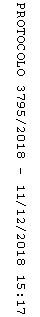 